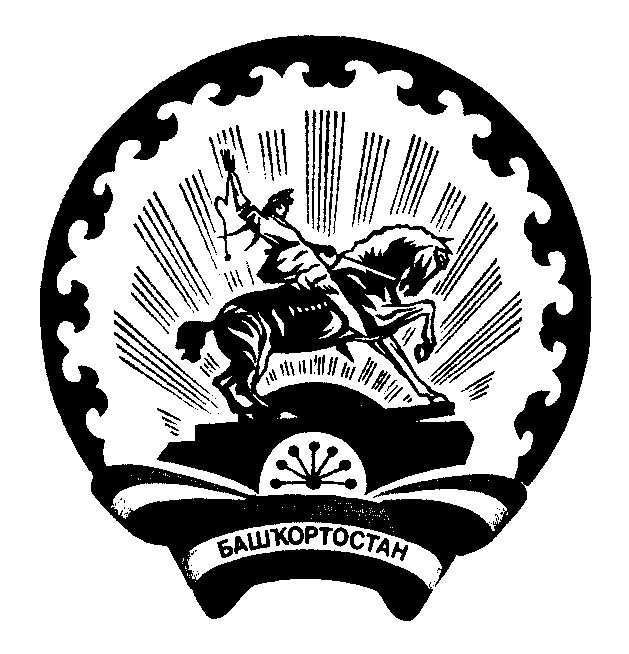 БАШ?ОРТОСТАН  РЕСПУБЛИКА3Ы                                                    АДМИНИСТРАЦИЯ СЕЛЬСКОГО ПОСЕЛЕНИЯБ2Л2Б2й РАЙОНЫ МУНИЦИПАЛЬ                                                      УСЕНЬ-ИВАНОВСКИЙ СЕЛЬСОВЕТРАЙОН 292Н-ИВАНОВКА АУЫЛ                                                           МУНИЦИПАЛЬНОГО РАЙОНА БЕЛЕБЕЕВСКИЙСОВЕТЫ АУЫЛ БИЛ2М23Е ХАКИМИ2ТЕ                              РАЙОН РЕСПУБЛИКИ БАШКОРТОСТАН452033, Б2л2б2й районы, )с2н-Ивановка ауылы,                                  452033, Белебеевский район, с.Усень-Ивановское,Гагарин урамы,101                                                                                                  ул.Гагарина, 101  ? А Р А Р                                                                                   ПОСТАНОВЛЕНИЕ                       14 август 2019й                                   №47                           14    августа 2019г                 Об утверждении перечня видов муниципального контроля сельского поселения Усень-Ивановский  сельсовет  муниципального района Белебеевский район Республики Башкортостан и органов местного самоуправления сельского поселения Усень-Ивановский  сельсовет муниципального района Белебеевский район Республики Башкортостан, уполномоченных на их осуществлениеВ соответствии со статьей 17.1 Федерального закона от 06.10.2003 № 131-ФЗ «Об общих принципах организации местного самоуправления в Российской Федерации», пунктом 1 части 2 статьи 6 Федерального закона от 26.12.2008 № 294-ФЗ «О защите прав юридических лиц и индивидуальных предпринимателей при осуществлении государственного контроля (надзора) и муниципального контроля», Уставом сельского поселения Усень-Ивановский  сельсовет муниципального района Белебеевский район Республики Башкортостан, Решением Совета сельского поселения Усень-Ивановский  сельсовет муниципального района Белебеевский район Республики Башкортостан от 23 июля 2019 года № 332       «Об утверждении порядка ведения перечня видов муниципального контроля сельского поселения Усень-Ивановский  сельсовет муниципального района Белебеевский район Республики Башкортостан и органов местного самоуправления сельского поселения Усень-Ивановский  сельсовет муниципального района Белебеевский район Республики Башкортостан, уполномоченных на их осуществление».ПОСТАНОВЛЯЮ:1. Утвердить перечень видов муниципального контроля сельского поселения Усень-Ивановский  сельсовет муниципального района Белебеевский район Республики Башкортостан и органов местного самоуправления сельского поселения Усень-Ивановский  сельсовет муниципального района Белебеевский район Республики Башкортостан, уполномоченных на их осуществление (прилагается).2. Разместить настоящее постановление на официальном сайте сельского поселения Усень-Ивановский  сельсовет муниципального района Белебеевский район Республики Башкортостан.Глава сельского поселения                                                    Д.В.ДенисовПриложение кпостановлению Администрациисельского поселения Усень-Ивановский  сельсовет муниципального района Белебеевский район Республики Башкортостанот 14 августа    2019 года № 46Перечень видов муниципального контроля сельского поселения Усень-Ивановский  сельсовет муниципального района Белебеевский район Республики Башкортостан и органов местного самоуправления сельского поселения Усень-Ивановский  сельсовет муниципального района Белебеевский район Республики Башкортостан, уполномоченных на их осуществлениеNп/пНаименование вида муниципальногоконтроляНаименование органа местного самоуправления(с указанием должностного лица), уполномоченного на осуществление соответствующего вида муниципального контроля1231Контроль за обеспечением сохранности автомобильных дорог местного значения в границах населённых пунктов сельского поселения Усень-Ивановский  сельсовет муниципального района Белебеевский район Республики Башкортостан Администрация сельского поселения Усень-Ивановский  сельсовет муниципального района Белебеевский район Республики Башкортостан, землеустроитель 1 категории2Муниципальный земельный контроль на территории сельского поселения Усень-Ивановский  сельсовет муниципального района Белебеевский район Республики БашкортостанАдминистрация сельского поселения Усень-Ивановский  сельсовет муниципального района Белебеевский район Республики Башкортостан,  землеустроитель 1 категории3Муниципальный  лесной контроль на территории сельского поселения Усень-Ивановский  сельсовет муниципального района Белебеевский район Республики БашкортостанАдминистрация сельского поселения Усень-Ивановский  сельсовет муниципального района Белебеевский район Республики Башкортостан,  землеустроитель 1 категории4Муниципальный жилищный контроль на территории сельского поселения Усень-Ивановский  сельсовет муниципального района Белебеевский район Республики БашкортостанАдминистрация сельского поселения Усень-Ивановский  сельсовет муниципального района Белебеевский район Республики Башкортостан,  землеустроитель 1 категории